Мануал по заправке HP LaserJet 3100, 3150, 5L, 6LОзнакомьтесь с порядком заправки HP LJ 3100, 3150, 5 L, 6 L, подробная инструкция для заправки C3906A принтера HP.Данная инструкция подойдет для следующих аппаратов:                                           LaserJet-3100 / 3150 / 5L / 6L    Инструкции по заправке лазерных картриджей: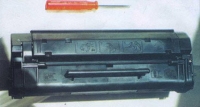 Шаг: 1Начните заправку картриджа C3906A с того, сто удобно поместите его на рабочую поверхность, повернув этикеткой к себе.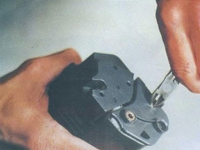 Шаг: 2Ножом срежьте пластик вокруг металлических вставок на обеих сторонах картриджа. Затем при помощи инструмента (например острогубцев), аккуратно подденьте края вставок и слегка вращая, вытащите их.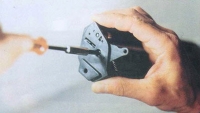 Шаг: 3Разъедините половинки картриджа. Отложите одну половинку с ручкой на время в сторону. Со второй половинки картриджа выкрутите  винт с крышки и осторожно снимите ее.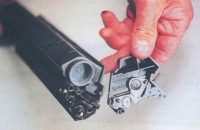 Шаг: 4Поставьте эту часть картриджа вертикально, пробкой вверх. Плоскогубцами  вскройте пробку.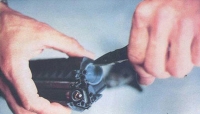 Шаг: 5Возьмите флакон с совместимым тонером и встряхните его 15-20 раз. Маленькими порциями засыпьте  тонер в отсек  для тонера с помощью воронки. Заткните  отсек пробкой, очистите от просыпавшегося тонера.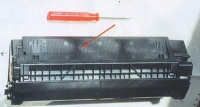 Шаг: 6Установите крышку и прикрутите ее винтом. Временно отложите отсек.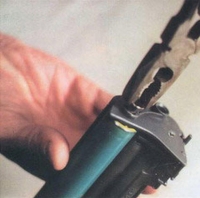 Шаг: 7Теперь возьмите вторую  половину картриджа и за шестерню проверните барабан.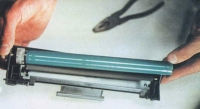 Шаг: 8Очистите старый тонер с барабана при помощи куска ткани без ворса и некоторого количества тонера.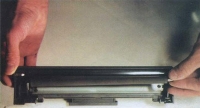 Шаг: 9Скрепите две половины картриджа  C3906А  металлическими зажимами.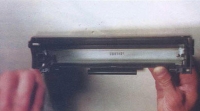 Шаг: 10Заправка С3906А завершена, картридж готов к печати.